AULA 04- SEQUÊNCIA DIDÁTICA – EDUCAÇÃO FÍSICANOME DA ATIVIDADE: PESCARIA	VAMOS PRECISAR DE UM CABO DE VASSOURA COM UM BARBANTE AMARRADO NA PONTA COM UMA CANETA, E UMA GARRAFA PET, A CRIANÇA DEVERÁ SEGURAR O CABO DE VASSOURA COMO SE FOSSE UMA VARA DE PESCAR, E COLOCAR A GARRAFA PET HÁ UMA DISTÂNCIA DE 1 METRO, O OBJETIVO É TENTAR COLOCAR A CANETA DENTRO DA GARRAFA APENAS SEGURANDO PELO CABO DE VASSOURA COMO SE ESTIVESSE PESCANDO. IRÁ UM VÍDEO NO GRUPO DO WHATSAPP EXPLICANDO E DEMONSTRANDO A ATIVIDADE.DURAÇÃO: 30 MINUTOS.Escola Municipal de Educação Básica Augustinho Marcon.Catanduvas, novembro de 2020.Diretora: Tatiana Bittencourt Menegat. Assessora Técnica Pedagógica: Maristela Apª. Borella Baraúna.Assessora Técnica Administrativa: Margarete Petter Dutra.Professora: Gabriela Abatti.Disciplina: Educação física 1º ano 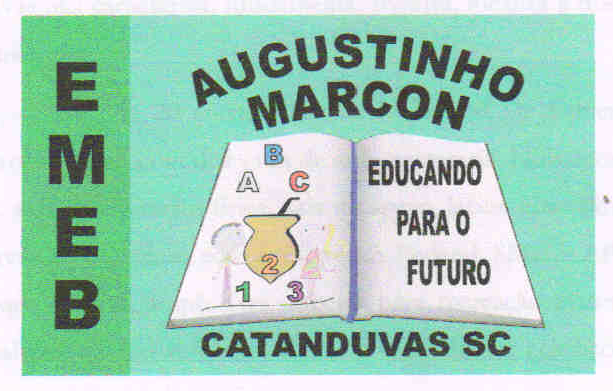 